Mr. & Mrs. Smith4140 Maple StSmall Town, CA  90210Estimado Mr. and Mrs. Smith:Datos sobre los anuncios caducados¿Sabía que casi el 25% de los anuncios no se venden? El mercado los rechaza. En otras palabras, el mercado no aceptó el esfuerzo de marketing, el precio, la condición, la ubicación o una combinación de estas áreas... ¡tal vez las cuatro!La buena noticia es que usted controla dos de estas cuatro áreas: El precio y el estado. Mi equipo y yo controlamos una: Los esfuerzos de marketing.Antes de que intente vender de nuevo, me gustaría tener la oportunidad de reunirme con usted para discutir una estrategia de venta totalmente nueva. Creo que un nuevo enfoque, una energía renovada y unas tácticas de marketing específicas y probadas ayudarán a reposicionar y vender su propiedad rápidamente... al mejor precio.Aprecio la oportunidad de ganar su negocio.Atentamente,Darryl DavisPower Agent RealtySuperando expectativas... Un cliente a la vez.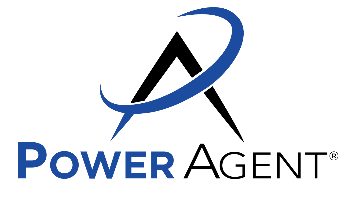 